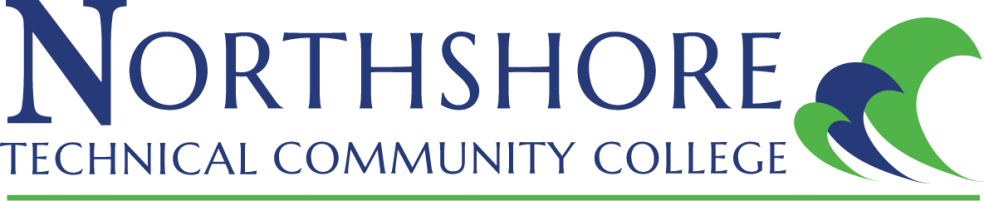 Faculty Senate 2022 – 2023Virtual Meeting: ZoomMay 1, 2023, 2:30 pmMeeting call to order.Review of March 2023 Meeting Minutes Old BusinessNo new updates regarding the LCTCS Faculty Evaluation ToolNew BusinessChancellor Wainwright chosen as new President of Southeastern Louisiana UniversityDiscussionFaculty Senate 2023-24 ElectionsNominations for senatorsFeedback on campus safetyGuest Speaker: Tony GraffeoStudent Accommodations vs Safety within the programGuest speaker: Dr. MontgomeryReminders:SACS submissionsGraduation: May 15th, 2023Graduating Student Grades due Monday, May 8, 2023Updates: Faculty Senate Sub-CommitteesFaculty Affairs Finance Committee Faculty photographsPublic Relations Faculty On-boarding Closing – Next meeting?